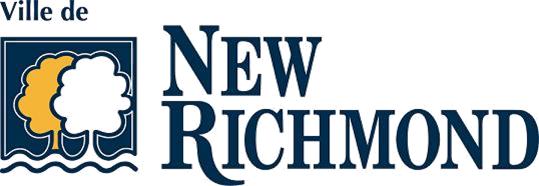 GALA DE RECONNAISSANCE DES BÉNÉVOLES 2023Samedi, 22 avril 2023 de 11 h à 13 hIDENTIFICATION DU BÉNÉVOLEIDENTIFICATION DE L’ORGANISMECATÉGORIES (veuillez cocher une seule catégorie)Recrue de l’année 	Bénévole de la relèveÉvènement de l’année Entraineur/animateur de l’année Prix reconnaissance  Bénévole de l’année : 55 ans et moins Bénévole de l’année : 56 ans et plusDescription des actions, des rôles, des réussites exceptionnels du bénévole, en 2022(Au besoin, ajouter une page maximum en annexe, des photos, des coupures de journaux, vidéo sur CD/DVD, etc )Écrire les trois principaux motifs pour lesquels le candidat devrait être considéré à titre de bénévole de l’année :Motif 1 : Motif 2 : Motif 3 : Je certifie que la personne présentée a été informée de sa mise en candidature et que les renseignements fournis, notamment ceux qui concernent les activités bénévoles exercées sans rémunération, sont exacts. En foi de quoi, j’ai signé à   en date du   .Signature : Retourner ce formulaire et les pièces justificatives, s’il y a lieu, au plus tard le vendredi 11 avril à 16 h à :Ville de New Richmond 99, place Suzanne-Guité, New Richmond (G0C 2B0)  Téléphone : 418-392-7000 Poste 232Télécopieur : 418 392-5331lduguay@villenewrichmond.comFormulaire de mise en candidature pour une personne bénévoleNom   :                                                                                Prénom :Adresse :Téléphone :Date de naissance :Courriel : Courriel : Nom de l’organisme :                                                                                Nom de l’organisme :                                                                                Nom de l’organisme :                                                                                Adresse :Représentant :Représentant :Téléphone : Téléphone : Courriel : Une invitation pour le Gala de reconnaissance, vous sera envoyée sous peu